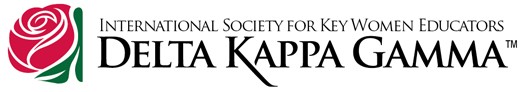 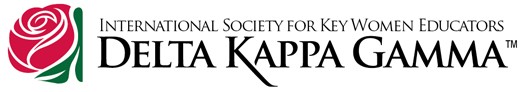 	E X E M P L A R Y  A W A R D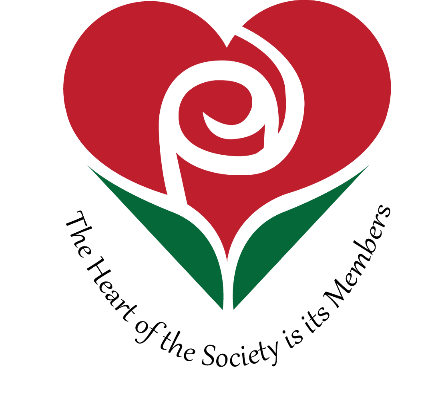                    FOR CHAPTER YEARBOOK                                       This certificate is awarded to                                      Beta Pi					              Area 5       2016 -2017                                                              The Delta Kappa Gamma Society International                                                                                         Texas State Organization                                                                                              Yearbook Committee